OFFICIAL REGISTRATION FORM for    
for Youth currently in 7th through 12th grades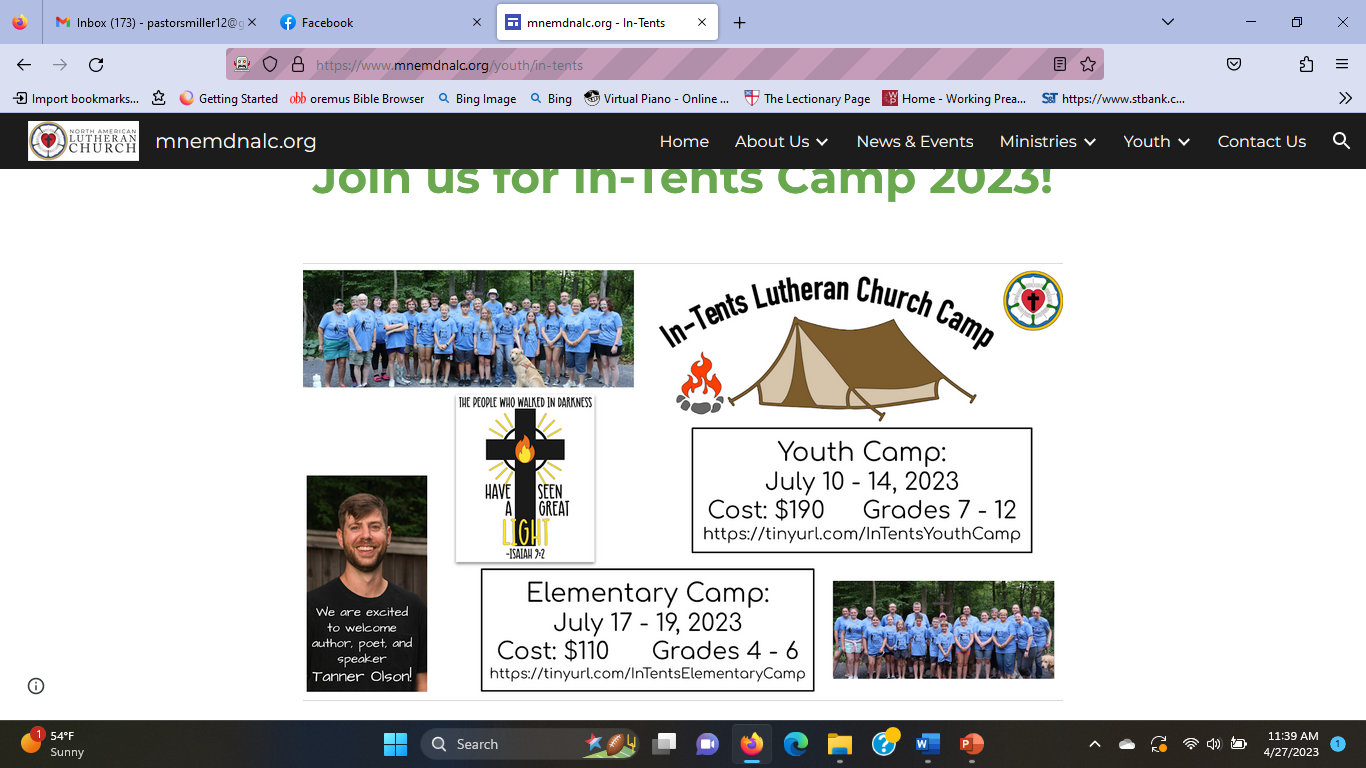 a program of our North American Lutheran Church Mission DistrictMonday-Friday, July 8 through 12, 2024  St. Thomas Lutheran Church, 1439 Ridge Rd, Hooversville, PA (about a 2-hour drive, we’ll carpool)youth name: ___________________________parents’ names & e-mail address(es)… _______________________________________________________________________________________phone number(s) … ____________ school & grade: ________________address (if I don’t have it) ______________________________________ any special concerns/questions/needs:____________________________I hereby give my parental permission for my son/daughter to register for this event....parent signature:  _____________________________please print your name....__________________________ Include a $30 registration deposit; payable to: Christ Lutheran ChurchPLEASE return form & deposit ASAP, by April 21 – although we will take them after that date!Just a few additional details:  Several Christ Church adults will go along to supervise.  There will be four overnights and church camp activities with other youth from our region – we will sleep in tent which are provided by the camp.  All meals are included.  I do not yet know the full registration fee, but the church will pay a good portion of it and confidential scholarships are always available. OFFICIAL REGISTRATION FORM for    
for Youth currently in 4th through 6th gradersa program of our North American Lutheran Church Mission DistrictMonday-Wednesday, July 15 – 17, 2024  St. Thomas Lutheran Church, 1439 Ridge Rd, Hooversville, PA (about a 2-hour drive, we’ll carpool)youth name: ___________________________parents’ names & e-mail address(es)… _______________________________________________________________________________________phone number(s) … ____________ school & grade: ________________address (if I don’t have it) ______________________________________ any special concerns/questions/needs:____________________________I hereby give my parental permission for my son/daughter to register for this event....parent signature:  _____________________________please print your name....__________________________ Enclosed is $30 registration fee ($20 more will be due in July)         Payable to:  Christ Lutheran ChurchPLEASE return form & deposit ASAP, by April 21 – although we will take them after that date!Just a few additional details:  Several Christ Church adults will go along to supervise.  There will be two overnights and church camp activities with other youth from our region – we will sleep in tent which are provided by the camp.  The full registration fee is $110, of which families are asked to pay a total of $50 each. All meals are included. Confidential scholarships are always available. 